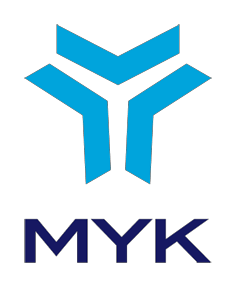 ULUSAL MESLEK STANDARDIMERKEZĠ ISITMA TESĠSATÇISI SEVĠYE 4REFERANS KODU / 13UMS0304-4RESMĠ GAZETE TARĠH-SAYI / 29.05.2013 - 28661 (Mükerrer)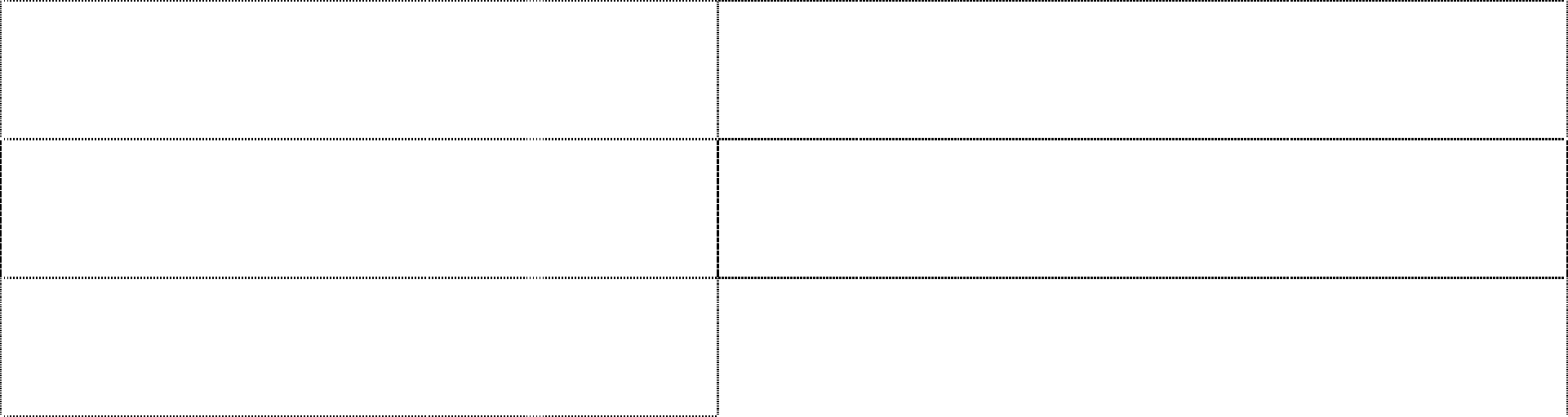 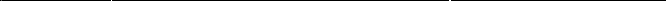 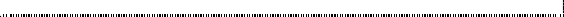 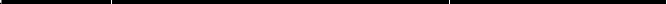 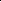 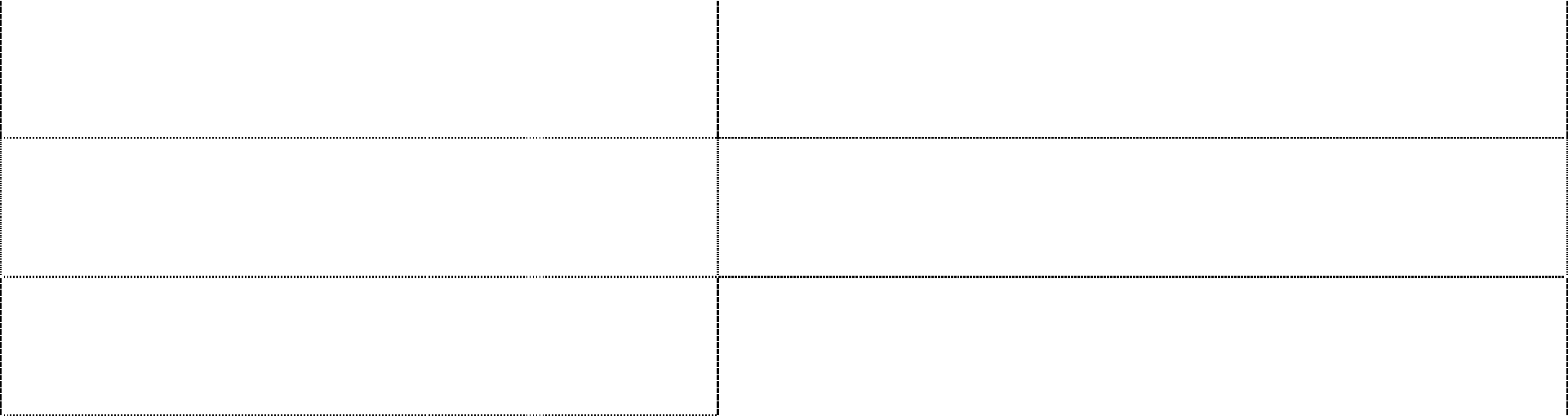 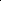 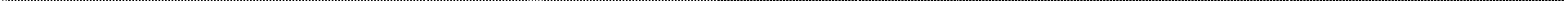 I Mesleğin yeterlilik seviyesi, sekizli (8) seviye matrisinde seviye dört (4) olarak belirlenmiĢtir.TERĠMLER, SĠMGELER VE KISALTMALARACĠL EYLEM PLANI: Acil durum gerektiren olaylarda; önceden belirlenmiĢ bir program kapsamında davranıĢ ve eylemde bulunmayı öngören planlama dokümanını,BALANS VANASI: Ġçinden geçen akıĢkanın akıĢını dengeleyen valfleri,BĠRLEġTĠRME ELEMANI (FĠTTĠNGS): Tesisat elemanlarının birbiriyle çeĢitli Ģekillerde birleĢtirilmesini sağlayan ara tesisat elemanlarını,BOYLER: ÇeĢitli enerji kaynaklarından yararlanılarak, içindeki suyun ısıtılmasını sağlayan depoyu,BRANġMAN: Ana hattan çıkan boru hatlarını,ÇEKVALF: Tesisatlarda akıĢkanın tek taraflı akmasını sağlayan vanayı,FANCOĠL:   Ġçerisinden ısıtıcı ve soğutucu akıĢkanın geçtiği serpantin ile mahal arasındaki ısı transferini üzerinde bulunan fan yardımı ile sağlayan cihazları,FLANġ:	Boru,	vana	gibi	makine	veya	tesisat	elemanlarının	sızdırmaz	Ģekilde birleĢtirilmesine yarayan parçayı,GENLEġME  TANKI:  Ġçinde  suyu  ısıtmak  suretiyle  çalıĢan  kazan  kombi  gibi  cihazlarda; suyun ısıl genleĢmelerine karĢı yapılmıĢ koruyucu depo (tank)´ yu,ISCO: Uluslararası Standart Meslek Sınıflamasını,ĠSG: ĠĢ Sağlığı ve Güvenliğini,KAPLĠN: Farklı çaptaki hortumları ve aynı rekora sahip hortum bağlarını birbirine bağlamayı sağlayan ekipmanı,KASKAD SĠSTEMĠ: Seri bağlantı sistemini,KAZAN: Isıtma ve sıcak su için çeĢitli yakıtlardan yararlanarak ısı üreten cihazı,KĠġĠSEL KORUYUCU DONANIM (KKD): ÇalıĢanı, yürütülen iĢten kaynaklanan, sağlık ve güvenliği etkileyen bir veya birden fazla riske karĢı koruyan, çalıĢan tarafından giyilen, takılan veya tutulan tüm alet, araç, gereç ve cihazları,KOLEKTÖR: Tesisat dağıtıcı ve toplayıcı üniteyi,KOMPANSATÖR: Tesisatlarda genleĢmeden ve titreĢimden doğan sorunları önlemek için kullanılan parçayı,KONSOL: Askı ve tespit elemanını,KOVAN: Duvar geçiĢlerinde boruların betonla temasını kesmesi için boru çevresine sarılan metal levhayı ya da plastiği,KURTAĞZI AÇMAK: Yuvarlak borularda doğrudan T bağlantı yapma iĢlemini,MANOMETRE: Gaz veya sıvı akıĢkanların basıncını ölçmek için kullanılan aleti,MERKEZĠ ISITMA SĠSTEMĠ: Tek baĢına bir bina ya da birbiriyle iliĢkili binalar grubunun tek bir merkezden ısıtılması, üretilen ısının dağıtılması, toplanması ve kontrol edilmesi için kullanılan sistemleri,PĠSLĠK TUTUCU: Tesisattaki olası korozyon ve su içindeki tortuları tutan sökülüp temizlenebilir süzme elemanlarını,PLAKALI EġANJÖR: Farklı sıcaklıktaki sıvı ya da gazların enerji alıĢveriĢi yaptıkları aygıtı,PPRC:  Polipropilen  Random  Copolimer'in  Ġngilizce  kısaltmasıdır.  Piyasada  "plastik  boru" diye tabir edilen malzemenin teknik adını,PROSEDÜR: Bir faaliyeti veya süreci gerçekleĢtirmek için belirlenen yolu ortaya koyan iĢyerine ait kalite sistem dokümanını,PUNTA ATMAK: Kaynak iĢleminde tek bir kaynak dokunuĢunu,RADYATÖR: Isı değiĢtiricideki ısının ortama aktarılmasını sağlayan ısı transfer ekipmanını,REZERVASYON: Boru tesisatlarına sonradan ek yapabilmek için, önceden bırakılan boru ağızlarını,RĠSK: Tehlikeli bir olayın meydana gelme olasılığı ile sonuçlarının bileĢimini,SĠRKÜLASYON POMPASI: DolaĢım, devir-daim pompasını,SOĞUTMA GRUBU (CHILLER): Fancoil ve/veya klima santrali soğutma serpantinleri için gereken soğuk suyu üreten cihazı,TALĠMAT: Detay çalıĢmaların kim tarafından, nasıl, nerede ve ne zaman yapılacağını belirten iĢyerine ait kalite sistem dokümanını,TEHLĠKE:	ĠĢyerinde	var	olan	veya	dıĢarıdan	gelebilecek,	çalıĢanı	veya	iĢyerini etkileyebilecek zarar veya hasar verme potansiyelini,TERMOSTAT: Sıcaklık kontrol elemanını,TERMOSTATĠK VANA: Üzerinde, istenilen sıcaklığı ayarlamak üzere bir termostat bulunan su ya da buhar vanasınıifade eder.ĠÇĠNDEKĠLERGĠRĠġMerkezi Isıtma Tesisatçısı (Seviye 4) ulusal meslek standardı, 5544 sayılı Mesleki Yeterlilik Kurumu (MYK) Kanunu ile anılan Kanun uyarınca çıkartılan “Ulusal Meslek Standartlarının Hazırlanması Hakkında Yönetmelik” ve “Mesleki Yeterlilik Kurumu Sektör Komitelerinin KuruluĢ, Görev, ÇalıĢma Usul ve Esasları Hakkında Yönetmelik” hükümlerine göre MYK’nın görevlendirdiği Ġstanbul Ticaret Odası (ĠTO) tarafından hazırlanmıĢtır.Merkezi Isıtma Tesisatçısı (Seviye 4) ulusal meslek standardı, sektördeki ilgili kurum ve kuruluĢların görüĢleri alınarak değerlendirilmiĢ, MYK Enerji Sektör Komitesi tarafından incelendikten sonra MYK Yönetim Kurulunca onaylanmıĢtır.MESLEK TANITIMIMeslek TanımıMerkezi Isıtma Tesisatçısı (Seviye 4), iĢ sağlığı ve güvenliği ile çevreye iliĢkin belirlenmiĢ önlemleri alarak, kalite sistemleri çerçevesinde; binaların merkezi olarak ısıtılması için gerekli olan sistemleri kuran, ısı üreten kazanlar ile diğer cihaz, aparat ve boru donanımlarını monte eden ve mesleki geliĢim faaliyetlerine katılan nitelikli kiĢidir.Klima ve soğutma sistemlerinde kullanılan soğutucu akıĢkanlar (CFC vb.) ile çalıĢan sistemler Merkezi Isıtma Tesisatçısının (Seviye 4) görev alanı dıĢında yer almaktadır.Mesleğin Uluslararası Sınıflandırma Sistemlerindeki YeriISCO 08: 7127 (Havalandırma/klima ve soğutma tesisatı bakım ve onarım iĢlerinde çalıĢanlar)Sağlık, Güvenlik ve Çevre ile ilgili Düzenlemeler2872 sayılı Çevre Kanunu 4857 sayılı ĠĢ Kanunu5510 sayılı Sosyal Sigortalar ve Genel Sağlık Sigortası Kanunu 6331 sayılı ĠĢ Sağlığı ve Güvenliği KanunuAtık Yönetimi Genel Esaslarına ĠliĢkin YönetmelikBinaların Yangından Korunması Hakkında YönetmelikÇalıĢanların ĠĢ Sağlığı ve Güvenliği Eğitimlerinin Usul ve Esasları Hakkında Yönetmelik Elle TaĢıma ĠĢleri YönetmeliğiGeçici veya Belirli Süreli ĠĢlerde ĠĢ Sağlığı ve Güvenliği Hakkında Yönetmelik Gürültü YönetmeliğiGüvenlik ve Sağlık ĠĢaretleri YönetmeliğiIsınmadan Kaynaklanan Hava Kirliliğinin Kontrolü Yönetmeliği Ġlkyardım YönetmeliğiĠĢ Ekipmanlarının Kullanımında Sağlık ve Güvenlik ġartları Yönetmeliği ĠĢ Sağlığı ve Güvenliği Risk Değerlendirmesi YönetmeliğiĠĢçi Sağlığı ve ĠĢ Güvenliği TüzüğüĠĢyeri Bina ve Eklentilerinde Alınacak Sağlık ve Güvenlik Önlemlerine ĠliĢkin Yönetmelik ĠĢ Sağlığı ve Güvenliği Hizmetleri YönetmeliğiKiĢisel Koruyucu Donanım YönetmeliğiKiĢisel Koruyucu Donanımların ĠĢyerlerinde Kullanılması Hakkında YönetmelikMerkezi Isıtma ve Sıhhi Sıcak Su Sistemlerinde Isınma ve Sıhhi Sıcak Su Giderlerinin PaylaĢtırılmasına ĠliĢkin YönetmelikYapı ĠĢlerinde ĠĢçi Sağlığı ve Güvenliği Tüzüğü Yapı Malzemeleri YönetmeliğiAyrıca, iĢ sağlığı ve güvenliği ve çevre ile ilgili yürürlükte olan kanun, tüzük, yönetmelik ve diğer mevzuata uyulması ve konu ile ilgili risk değerlendirmesi yapılması esastır.Meslek ile Ġlgili Diğer Mevzuat2821 sayılı Sendikalar Kanunu2822 sayılı Toplu ĠĢ SözleĢmesi, Grev ve Lokavt Kanunu 4077 sayılı Tüketicinin Korunması Hakkında Kanun 5362 sayılı Esnaf ve Sanatkârlar KanunuHaftalık ĠĢ Günlerine Bölünemeyen ÇalıĢma Süreleri Yönetmeliği ĠĢ Kanununa ĠliĢkin ÇalıĢma Süreleri YönetmeliğiĠĢ Kanununa ĠliĢkin Fazla ÇalıĢma ve Fazla Sürelerle ÇalıĢma Yönetmeliği ĠĢyeri Açma ve ÇalıĢma Ruhsatlarına ĠliĢkin YönetmelikYıllık Ücretli Ġzin YönetmeliğiAyrıca, meslek ile ilgili yürürlükte olan kanun, tüzük, yönetmelik ve diğer mevzuata uyulması esastır.ÇalıĢma Ortamı ve KoĢullarıMerkezi Isıtma Tesisatçısı (Seviye 4), her türlü coğrafi iklim Ģartlarında açık ve kapalı ortamlarda çalıĢır. Planlama iĢlerini büroda, uygulama iĢlemlerini binalarda yapar. Mesleğin icrası esnasında iĢ sağlığı ve güvenliği önlemlerinin alınmasını gerektiren kaza, yaralanma ve meslek hastalığı riskleri bulunmaktadır. Risklerin tamamen ortadan kaldırılamadığı durumlarda ise iĢveren tarafından sağlanan uygun kiĢisel koruyucu donanımı kullanarak çalıĢır.Mesleğe ĠliĢkin Diğer GerekliliklerMerkezi  Isıtma  Tesisatçısı  (Seviye  4),  6331  sayılı  ĠSG  Kanunu’nun  15.  maddesi  gereğince sağlık gözetimine tabi tutulur.MESLEK PROFĠLĠGörevler, ĠĢlemler ve BaĢarım ÖlçütleriMerkezi Isıtma Tesisatçısı (Seviye 4)	13UMS0304-4/20.02.2013/ 00Ulusal Meslek Standardı	Referans Kodu / Onay Tarihi / Rev. NoKullanılan Araç, Gereç ve EkipmanAnahtar takımı çeĢitleri (allien, açık, kurbağacık, lokma takımı, tork, yıldız vb.)Boru çeĢitleriBoru kesme makasıÇeĢitli aydınlatma cihazları (el feneri, seyyar lambalar vb.)ÇeĢitli ölçme ve kontrol aletleri (gönye, kumpas, manometre, Ģeritmetre, termometre vb.)ÇeĢitli taĢıma ve kaldırma ekipmanları (ceraskal, çektirme, el ve taĢıma arabaları, manivela vb.)Demir testeresiElektrik ark kaynak makinesiFittings çeĢitleriHidrolik bükme presiĠletiĢim araçları (telsiz, telefon vb.)ĠskeleKalemKetenKırıcı-deliciKiĢisel koruyucu donanım (baret, çelik burunlu ayakkabı, eldiven, emniyet kemeri ve kilidi, gözlük, iĢ elbisesi, kulaklık, kulak tıkacı, siperlik, toz maskesi vb.)Lokma takımıMatkapMerdivenMurçOksi-asetilen kaynak makinesiPaftaPunchSeyyar mengeneSpiral taĢSu terazisiġablonTebeĢirTeflon bantTemel el aletleri (kontrol kalemi, tel fırça, mala, papağan pense, tornavida, çekiç takımı vb.)Test pompasıÜstüpüVana çeĢitleriYağdanlıkYangın söndürme ekipmanıYapıĢtırıcı çeĢitleriBilgi ve BecerilerAcil durum bilgisiAlarm, güvenlik ve sağlık iĢaretleri bilgisiAltyapı tesisat bilgisiAraç, gereç ve ekipman bilgisiBasit ilkyardım bilgisiBilgisayar kullanma bilgi ve becerisiÇalıĢma ve kontrol talimatları bilgisiÇevre koruma yöntemleri bilgisiEkip içinde çalıĢma yeteneğiEl aletlerini kullanma bilgi ve becerisiEl becerisiElektrik, oksijen ve plastik boru kaynağı yapabilme becerisiEl-göz koordinasyonunu sağlama becerisiGeri dönüĢümlü atık bilgisiGözlem-takip prosedürleri uygulama bilgi ve becerisiIsı transfer ve yalıtımı bilgisiIsıtma cihazları bilgisiIsıtma sistemleri ve tesisat montaj bilgi ve becerisiĠĢ sağlığı ve güvenliği bilgisiĠĢyeri çalıĢma prosedürleri bilgisiKalite güvence sistemleri temel bilgisiKalite kontrol metotları temel bilgisiKayıt tutma ve raporlama becerisiKontrol ve uygulama teknikleri bilgi ve becerisiKoruyucu bakım bilgisiKroki çizim bilgisiMerkezi ısıtma muayene ve test teknikleri bilgisiMesleğe iliĢkin yasal düzenlemeler bilgisiMesleki terim bilgisiÖğrenme ve öğrendiğini aktarabilme becerisiÖlçme teknikleri bilgisiProblem çözme becerisiSızdırmazlık ve basınç testi yapabilme becerisiSözlü ve yazılı iletiĢim becerisiTalimat izleme becerisiTehlikeli atık bilgisiTemel çalıĢma mevzuatı bilgisiTemel elektrik ve elektronik bilgisiTemel ısıtma prensipleri bilgisiTemel inĢaat bilgisiTemel makine ve ekipmanın temizlik ve yağlama fonksiyonları bilgi ve becerisiTemel malzeme bilgisiTemel teknik resim okuma bilgisiTemel mekanik bilgisiTemel proje okuma bilgisiTemel sıhhi tesisat bilgisiTemel sıvı yakıtlar bilgisiTemel veri okuma bilgisiTemel yanıcı-yakıcı gazlar bilgisiYangın önleme ve yangınla mücadele bilgisiYüksekte çalıĢma becerisiZamanı iyi kullanma becerisiTutum ve DavranıĢlarAcil ve stresli durumlarda soğukkanlı olmakAstlarının iĢ disiplinini sağlamakBilgi, tecrübe ve yetkisi dahilinde karar vermekÇalıĢma zamanını iĢ emrine uygun Ģekilde etkili ve verimli kullanmakÇevre, kalite ve ĠSG mevzuatında yer alan düzenlemeleri benimsemekDikkatli ve titiz olmakDoğal kaynak kullanımı ve geri kazanım konusunda duyarlı olmakGörevi ile ilgili yenilikleri takip etmekĠĢyeri hiyerarĢi iliĢkisine saygı göstermekĠĢyerine ait araç, gereç ve ekipmanın kullanımına özen göstermekMesleki geliĢim için araĢtırmaya açık olmakOlumsuz çevresel etkileri belirlemekSistem ve sahalarda risk ve tehlike analizi çalıĢmalarına katkıda bulunmakSorumluluklarını bilmek ve yerine getirmekSüreç kalitesine özen göstermekTalimat ve kılavuzlara harfiyen uymakTaĢıma ve kaldırma donanımını doğru Ģekilde kullanmakTehlike durumlarında ilgilileri bilgilendirmekTemizlik, düzen ve iĢyeri tertibine özen göstermekVardiya değiĢimlerinde etkili, açık ve doğru Ģekilde bilgi paylaĢmakYetkisi dahilinde olmayan kusurlar hakkında ilgilileri bilgilendirmek4. ÖLÇME, DEĞERLENDĠRME VE BELGELENDĠRMEMerkezi Isıtma Tesisatçısı (Seviye 4) meslek standardını esas alan ulusal yeterliliklere göre belgelendirme amacıyla yapılacak ölçme ve değerlendirme, gerekli Ģartların sağlandığı ölçme ve değerlendirme merkezlerinde yazılı ve/veya sözlü teorik ve uygulamalı olarak gerçekleĢtirilecektir.Ölçme ve değerlendirme yöntemi ile uygulama esasları bu meslek standardına göre hazırlanacak ulusal yeterliliklerde detaylandırılır. Ölçme ve değerlendirme ile belgelendirmeye iliĢkin iĢlemler Mesleki Yeterlilik, Sınav ve Belgelendirme Yönetmeliği çerçevesinde yürütülür.Ek: Meslek Standardı Hazırlama Sürecinde Görev AlanlarMeslek Standardı Hazırlayan KuruluĢun Meslek Standardı EkibiDr. Murat YALÇINTAġ	Ġstanbul Ticaret Odası Yönetim Kurulu BaĢkanıġekib AVDAGĠÇ	Ġstanbul Ticaret Odası Yönetim Kurulu BaĢkan YardımcısıDursun TOPÇU	Ġstanbul Ticaret Odası Yönetim Kurulu BaĢkan YardımcısıHasan DEMĠR	Ġstanbul Ticaret Odası Yönetim Kurulu Sayman ÜyesiAbdullah ÇINAR	Ġstanbul Ticaret Odası Yönetim Kurulu Üyesi Mehmet DEVELĠOĞLU	Ġstanbul Ticaret Odası Yönetim Kurulu Üyesi Yakup KÖÇ	Ġstanbul Ticaret Odası Yönetim Kurulu ÜyesiĠsrafil KURALAY	Ġstanbul Ticaret Odası Yönetim Kurulu Üyesi Ertuğrul Yavuz PALA	Ġstanbul Ticaret Odası Yönetim Kurulu Üyesi Murat SUNGURLU	Ġstanbul Ticaret Odası Yönetim Kurulu Üyesi Muhammet YENEL	Ġstanbul Ticaret Odası Yönetim Kurulu Üyesi Halim ÖZDEMĠR	Ġstanbul Ticaret Odası Meclis ÜyesiDr. Cengiz ERSUN	Ġstanbul Ticaret Odası Genel SekreteriSelçuk Tayfun OK	Ġstanbul Ticaret Odası Genel Sekreter Yardımcısı Ferruh GÜNDOĞAN	Ġstanbul Ticaret Odası KOBĠ AraĢtırma GeliĢtirmeġubesi MüdürüSelim SÜLEYMAN	Ġstanbul Ticaret Odası KOBĠ AraĢtırma GeliĢtirmeġubesi KOBĠ AraĢtırma ġefiRecep DAYIOĞLU	Ġstanbul Ticaret Odası KOBĠ AraĢtırma GeliĢtirmeġubesi Uzman YardımcısıDr. Ġrfan MISIRLI		Meslek Standardı Hazırlama Ekibi  Teknik Koordinatörü ve	Sisma UzmanıSeher COġKUNER M.	SĠSMA Uzmanı, Hacettepe Üniversitesi Hasan Tahsin DURMUġ	SĠSMA UzmanıTeknik ÇalıĢma Grubu ÜyeleriCahit ÖZER	Sıhhi Tesisat Uzmanı / ARL Tesisat Nahit ÇAĞLAYAN	Sıhhi Tesisat UzmanıYüksek AKTAġ	Merkezi Isıtma Sistemleri Uzmanı Güngör SIRTIKARA	Merkezi Isıtma Sistemleri UzmanıNezih AKYIL	Merkezi Isıtma Sistemleri Uzmanı / Akyıl IsıGörüĢ Ġstenen KiĢi, Kurum ve KuruluĢlarAnkara Sanayi Odası Ankara Ticaret OdasıBaca Ġmalatçıları ve Uygulayıcıları Derneği (BACADER) Devrimci ĠĢçi Sendikaları KonfederasyonuDoğal Gaz Sanayici ve ĠĢadamları Derneği (DOSĠDER) Ege Bölgesi Sanayi OdasıEge Üniversitesi GüneĢ Enerjisi EnstitüsüGüneĢ Enerjisi Sanayicileri ve Endüstrisi Derneği (GENSED) Hak ĠĢçi Sendikaları KonfederasyonuĠstanbul Doğalgaz Sıhhi Tesisat Kalorifer Teknisyenleri Esnaf ve Sanatkarlar Odası Ġstanbul Sanayi OdasıĠstanbul Uygulamalı Gaz ve Enerji Teknolojileri AraĢtırma Mühendislik San.ve Tic. A.ġ (UGETAM)Küçük ve Orta Ölçekli ĠĢletmeleri GeliĢtirme ve Destekleme Ġdaresi BaĢkanlığı Mesleki Eğitim ve Küçük Sanayi Destekleme Vakfı (MEKSA)T.C. Aile ve Sosyal Politikalar Özürlü ve YaĢlı Hizmetleri Genel MüdürlüğüT.C. Bilim, Sanayi ve Teknoloji BakanlığıT.C. ÇalıĢma ve Sosyal Güvenlik BakanlığıT.C. ÇalıĢma ve Sosyal Güvenlik Bakanlığı, ĠĢ Sağlığı ve Güvenliği Genel MüdürlüğüT.C. Çevre ve ġehircilik BakanlığıT.C. Enerji ve Tabii Kaynaklar BakanlığıT.C. Milli Eğitim Bakanlığı (M.E.B)T.C. M.E.B. Hayat Boyu Öğrenme Genel MüdürlüğüT.C. M.E.B. Mesleki ve Teknik Eğitim Genel MüdürlüğüT.C. M.E.B. Talim ve Terbiye Kurulu BaĢkanlığı Türkiye Doğal Gaz Dağıtıcıları Birliği DerneğiTürkiye Esnaf ve Sanatkârları Konfederasyonu Türkiye Ġhracatçılar MeclisiTürkiye ĠnĢaat Sanayicileri ĠĢveren Sendikası Türkiye Ġstatistik KurumuTürkiye ĠĢ KurumuTürkiye ĠĢçi Sendikaları KonfederasyonuTürkiye ĠĢveren Sendikaları Konfederasyonu Türkiye Mühendis ve Mimar Odaları Birliği Türkiye Odalar ve Borsalar Birliği Yükseköğretim Kurulu BaĢkanlığıMYK Sektör Komitesi Üyeleri ve UzmanlarProf. Dr. Ali Ulvi YILMAZER,	BaĢkan (Yükseköğretim Kurulu) Nurettin BULUT,	BaĢkan Vekili (Milli Eğitim Bakanlığı)Özlem KARABOĞA,	Üye (ÇalıĢma ve Sosyal Güvenlik Bakanlığı) Feza HACIġEVKĠ,	Üye (Bilim, Sanayi ve Teknoloji Bakanlığı) Dindar ORMANOĞLU,	Üye (Çevre ve ġehircilik Bakanlığı)Ergün AKALAN,	Üye (Enerji ve Tabii Kaynaklar Bakanlığı)Ramazan ERGÜN,	Üye (Türkiye Odalar ve Borsalar Birliği)Özcan SARAÇOĞLU,	Üye (Türkiye Esnaf ve Sanatkarları Konfederasyonu) Resul LĠMON,	Üye (Türkiye ĠĢçi Sendikaları Konfederasyonu)Ahmet ARSLAN,	Üye (Hak ĠĢçi Sendikaları Konfederasyonu)Güner YENĠGÜN,	Üye (Türkiye ĠĢveren Sendikaları Konfederasyonu)Hacı Ali EROĞLU,	Üye (Mesleki Yeterlilik Kurumu)Firuzan SĠLAHġÖR,	BaĢkan Yardımcısı V. (Mesleki Yeterlilik Kurumu) Fatma GÖKMEN,	Sektör Komitesi Temsilcisi (Aile ve Sosyal PolitikalarBakanlığı Özürlü ve YaĢlı Hizmetleri Genel Müdürlüğü)MYK Yönetim KuruluBayram AKBAġ,	BaĢkan (ÇalıĢma ve Sosyal Güvenlik Bakanlığı Temsilcisi) Doç. Dr. Ömer AÇIKGÖZ, BaĢkan Vekili (Milli Eğitim Bakanlığı Temsilcisi)Prof. Dr. Mahmut ÖZER,	Üye (Yükseköğretim Kurulu BaĢkanlığı Temsilcisi) Bendevi PALANDÖKEN,	Üye (Meslek KuruluĢları Temsilcisi)Dr. Osman YILDIZ,	Üye (ĠĢçi Sendikaları Konfederasyonları Temsilcisi) Mustafa DEMĠR,	Üye (ĠĢveren Sendikaları Konfederasyonu Temsilcisi)Meslek:MERKEZĠ ISITMA TESĠSATÇISISeviye:4IReferans Kodu:13UMS0304-4Standardı Hazırlayan KuruluĢ(lar):Ġstanbul Ticaret Odası (ĠTO)Standardı Doğrulayan Sektör Komitesi:MYK Enerji Sektör KomitesiMYK Yönetim Kurulu Onay Tarih/ Sayı:20.02.2013 Tarih ve 2013/16 Sayılı KararResmi Gazete Tarih/Sayı:29.05.2013 - 28661 (Mükerrer)Revizyon No:00GörevlerGörevlerĠĢlemlerĠĢlemlerBaĢarım ÖlçütleriBaĢarım ÖlçütleriKodAdıKodAdıKodAçıklamaAĠĢ sağlığı ve güvenliği, yangın ve acil durum kurallarını uygulamak (devamı var)A.1ĠĢ sağlığı ve güvenliği konusundaki yasal mevzuata uymak ve iĢyerine ait kuralları uygulamakA.1.1ĠĢ sağlığı ve güvenliği kurallarının anlaĢılması için düzenlenen eğitimlere katılır.AĠĢ sağlığı ve güvenliği, yangın ve acil durum kurallarını uygulamak (devamı var)A.1ĠĢ sağlığı ve güvenliği konusundaki yasal mevzuata uymak ve iĢyerine ait kuralları uygulamakA.1.2Mesai öncesinde saat, kolye, yüzük gibi aksesuarlarını çıkararak, yapacağı iĢleregöre, talimatlara uygun KKD’yi takar ve/veya giyer ve diğer çalıĢanları bu konuda uyarır.AĠĢ sağlığı ve güvenliği, yangın ve acil durum kurallarını uygulamak (devamı var)A.1ĠĢ sağlığı ve güvenliği konusundaki yasal mevzuata uymak ve iĢyerine ait kuralları uygulamakA.1.3Yapılan iĢe özgü ĠSG koruma ve müdahale araçlarını (yangın söndürme cihazı, gözlük, maske vb.) hazır Ģekilde bulundurur.AĠĢ sağlığı ve güvenliği, yangın ve acil durum kurallarını uygulamak (devamı var)A.1ĠĢ sağlığı ve güvenliği konusundaki yasal mevzuata uymak ve iĢyerine ait kuralları uygulamakA.1.4Yapılan çalıĢmaya ait güvenlik ve sağlık iĢaretleri ile uyarı levhalarını talimatlardoğrultusunda yerleĢtirerek ve çalıĢma sırasında koruyarak iĢ alanının ve personelin güvenliğini sağlar.AĠĢ sağlığı ve güvenliği, yangın ve acil durum kurallarını uygulamak (devamı var)A.2ÇalıĢma ortamındaki olası problemleri ve risk faktörlerini en aza indirmekA.2.1Yaptığı iĢle ilgili tehlike ve risklerin belirlenmesi çalıĢmalarına katılır.AĠĢ sağlığı ve güvenliği, yangın ve acil durum kurallarını uygulamak (devamı var)A.2ÇalıĢma ortamındaki olası problemleri ve risk faktörlerini en aza indirmekA.2.2Risk oluĢturabilecek faktörlerin azaltılmasına yönelik yapılan çalıĢmalara katılır.AĠĢ sağlığı ve güvenliği, yangın ve acil durum kurallarını uygulamak (devamı var)A.2ÇalıĢma ortamındaki olası problemleri ve risk faktörlerini en aza indirmekA.2.3ÇalıĢma esnasında karĢılaĢtığı risk etmenlerini veya karĢılaĢabileceği olası risk etmenlerini raporlar/müĢteriye açıklar.AĠĢ sağlığı ve güvenliği, yangın ve acil durum kurallarını uygulamak (devamı var)A.3Tehlike anında acil durum prosedürlerini uygulamakA.3.1Tehlikeli durumların belirlenip hızla ortadan kaldırılması amacıyla gerekli önlemleri alır.AĠĢ sağlığı ve güvenliği, yangın ve acil durum kurallarını uygulamak (devamı var)A.3Tehlike anında acil durum prosedürlerini uygulamakA.3.2Anında giderilemeyecek türden tehlike durumlarını müĢteriye, yetkililere veya gerekli durumlarda iĢletme dıĢında ilgili kurumlara bildirir.AĠĢ sağlığı ve güvenliği, yangın ve acil durum kurallarını uygulamak (devamı var)A.3Tehlike anında acil durum prosedürlerini uygulamakA.3.3Makineye/cihaza özel acil durum prosedürlerini uygular.GörevlerGörevlerĠĢlemlerĠĢlemlerBaĢarım ÖlçütleriBaĢarım ÖlçütleriKodAdıKodAdıKodAçıklamaAĠĢ sağlığı ve güvenliği, yangın ve acil durum kurallarını uygulamakA.4Acil çıkıĢ prosedürlerini uygulamakA.4.1Acil durumlarda çıkıĢ veya kaçıĢ prosedürlerini uygular.AĠĢ sağlığı ve güvenliği, yangın ve acil durum kurallarını uygulamakA.4Acil çıkıĢ prosedürlerini uygulamakA.4.2Acil çıkıĢ veya kaçıĢ ile ilgili deneyimlerini birlikte çalıĢtığı kiĢilerle paylaĢmak üzere yapılan periyodik çalıĢmalara ve tatbikatlara katılır.GörevlerGörevlerĠĢlemlerĠĢlemlerBaĢarım ÖlçütleriBaĢarım ÖlçütleriKodAdıKodAdıKodAçıklamaBÇevre koruma mevzuatına uygun çalıĢmakB.1Çevre koruma standart ve yöntemlerini uygulamakB.1.1Yaptığı iĢle ilgili çevresel etkilerin ve risk faktörlerinin saptanması çalıĢmalarına katılır.BÇevre koruma mevzuatına uygun çalıĢmakB.1Çevre koruma standart ve yöntemlerini uygulamakB.1.2Çevre koruma gereklerine ve uygulamalarına yönelik periyodik eğitimlere katılır.BÇevre koruma mevzuatına uygun çalıĢmakB.1Çevre koruma standart ve yöntemlerini uygulamakB.1.3ĠĢ süreçlerinin uygulanması sırasında çevre etkilerini gözler ve zararlı sonuçların önlenmesi çalıĢmalarına katılır.BÇevre koruma mevzuatına uygun çalıĢmakB.2Çevresel risklerinazaltılmasına katkıda bulunmakB.2.1Çevresel risk faktörlerinin azaltılmasına yönelik yapılan çalıĢmalara katılır.BÇevre koruma mevzuatına uygun çalıĢmakB.2Çevresel risklerinazaltılmasına katkıda bulunmakB.2.2Tehlikeli ve zararlı atıkları talimatlara göre diğer malzemelerden ayrıĢtırır ve gerekli önlemleri alarak geçici depolamasını yapar.BÇevre koruma mevzuatına uygun çalıĢmakB.2Çevresel risklerinazaltılmasına katkıda bulunmakB.2.3DönüĢtürülebilen malzemelerin geri kazanımı için gerekli ayırmayı ve sınıflamayı yapar.BÇevre koruma mevzuatına uygun çalıĢmakB.2Çevresel risklerinazaltılmasına katkıda bulunmakB.2.4ÇalıĢtığı alanlarda bulunan dönüĢtürülebilir malzemelerin doğru yere iletilmesini sağlar.BÇevre koruma mevzuatına uygun çalıĢmakB.3Doğal kaynaklarıntüketiminde tasarruflu hareket etmekB.3.1Doğal kaynakları tasarruflu ve verimli bir Ģekilde kullanır.BÇevre koruma mevzuatına uygun çalıĢmakB.3Doğal kaynaklarıntüketiminde tasarruflu hareket etmekB.3.2Doğal kaynakların tasarruflu ve verimli bir Ģekilde kullanılması için gerekli tespit ve planlama çalıĢmalarına katılır.GörevlerGörevlerĠĢlemlerĠĢlemlerBaĢarım ÖlçütleriBaĢarım ÖlçütleriKodAdıKodAdıKodAçıklamaCKalite yönetim sistemi dokümanlarına uygun çalıĢmakC.1ĠĢe ait kalite gerekliliklerini uygulamakC.1.1Üretici kataloglarında yer alan talimatlara ve planlara göre kalite gerekliliklerini uygular/uygulanmasını sağlar.CKalite yönetim sistemi dokümanlarına uygun çalıĢmakC.1ĠĢe ait kalite gerekliliklerini uygulamakC.1.2Uygulamada izin verilen tolerans ve sapmalara göre kalite gerekliliklerini yerine getirir/getirilmesini sağlar.CKalite yönetim sistemi dokümanlarına uygun çalıĢmakC.1ĠĢe ait kalite gerekliliklerini uygulamakC.1.3Makine, araç, gereç, ekipman ya da sistemin kalite gerekliliklerine uygun çalıĢmasını sağlar.CKalite yönetim sistemi dokümanlarına uygun çalıĢmakC.2Kalite sağlamadaki teknik prosedürleri uygulamakC.2.1Yapılacak iĢlemin türüne göre kalite sağlama tekniklerini uygular/uygulanmasını sağlar.CKalite yönetim sistemi dokümanlarına uygun çalıĢmakC.2Kalite sağlamadaki teknik prosedürleri uygulamakC.2.2ĠĢlemler sırasında kalite sağlama ile ilgili teknik prosedürleri uygulayarak/uygulanmasını sağlayarak, özel kalite Ģartlarının karĢılanmasınısağlar.CKalite yönetim sistemi dokümanlarına uygun çalıĢmakC.2Kalite sağlamadaki teknik prosedürleri uygulamakC.2.3ÇalıĢmayla ilgili kalite ve fire/hata formlarını doldurur.CKalite yönetim sistemi dokümanlarına uygun çalıĢmakC.2Kalite sağlamadaki teknik prosedürleri uygulamakC.2.4Üretici talimatlarına göre periyodik bakım çizelgesi oluĢturup, talimatlara göre bakım yapar/yapılmasını sağlar.CKalite yönetim sistemi dokümanlarına uygun çalıĢmakC.3Yapılan çalıĢmaların kalitesini denetim altında tutmakC.3.1Yapılan çalıĢmaların kalitesini denetler.CKalite yönetim sistemi dokümanlarına uygun çalıĢmakC.3Yapılan çalıĢmaların kalitesini denetim altında tutmakC.3.2Hizmet kalitesini artırıcı önerilerde bulunur.CKalite yönetim sistemi dokümanlarına uygun çalıĢmakC.4Saptanan hata ve arızaları engelleme çalıĢmalarına katılmakC.4.1ÇalıĢma sırasında saptanan hata ve arızaları yetkililere sürekli raporlar.CKalite yönetim sistemi dokümanlarına uygun çalıĢmakC.4Saptanan hata ve arızaları engelleme çalıĢmalarına katılmakC.4.2Hata ve arızaları oluĢturan nedenlerin belirlenmesi ve ortadan kaldırılması çalıĢmalarına katkıda bulunur.CKalite yönetim sistemi dokümanlarına uygun çalıĢmakC.4Saptanan hata ve arızaları engelleme çalıĢmalarına katılmakC.4.3Hata ve arıza gidermeyle ilgili yöntemleri açıklayıp uygular/uygulanmasını sağlar.CKalite yönetim sistemi dokümanlarına uygun çalıĢmakC.4Saptanan hata ve arızaları engelleme çalıĢmalarına katılmakC.4.4Yetkisi dâhilinde olmayan veya gideremediği hata ve arızaları ilgililere rapor eder.GörevlerGörevlerĠĢlemlerĠĢlemlerBaĢarım ÖlçütleriBaĢarım ÖlçütleriKodAdıKodAdıKodAçıklamaDĠĢ organizasyonu yapmakD.1ÇalıĢma alanının özelliklerini belirlemekD.1.1ÇalıĢmaların kesintisiz ve uygun Ģekilde sürdürülmesine engel oluĢturabilecek durumlar için iĢ alanını inceler/incelenmesini sağlar.DĠĢ organizasyonu yapmakD.1ÇalıĢma alanının özelliklerini belirlemekD.1.2ĠĢ alanının olumsuz özelliklerinin iyileĢtirilmesine katkıda bulunur.DĠĢ organizasyonu yapmakD.2Gerekli araç, gereç veekipmanı çalıĢmaya hazırlamakD.2.1Araç, gereç ve ekipmanı çalıĢma ortamına getirir/getirilmesini sağlar.DĠĢ organizasyonu yapmakD.2Gerekli araç, gereç veekipmanı çalıĢmaya hazırlamakD.2.2Belirlediği alana elektrik enerjisi hattı çekilmesini ve çalıĢma ortamının aydınlatılmasını sağlar.DĠĢ organizasyonu yapmakD.2Gerekli araç, gereç veekipmanı çalıĢmaya hazırlamakD.2.3Araç, gereç ve ekipmanın çalıĢıp çalıĢmadığını ve bakımlarının yapılıp yapılmadığını kontrol eder.DĠĢ organizasyonu yapmakD.2Gerekli araç, gereç veekipmanı çalıĢmaya hazırlamakD.2.4ÇalıĢma için gerekli araç, gereç ve ekipmanı çalıĢmaya hazır hale getirir.DĠĢ organizasyonu yapmakD.2Gerekli araç, gereç veekipmanı çalıĢmaya hazırlamakD.2.5ÇalıĢma süresince kullanılacak araç, gereç ve ekipmanın talimatlara göre kullanılmasını sağlar.DĠĢ organizasyonu yapmakD.3ĠĢ programı yapmakD.3.1ĠĢ programını proje gereklerine göre yapar.DĠĢ organizasyonu yapmakD.3ĠĢ programı yapmakD.3.2Yapılacak iĢi, ihtiyaç duyulan zamanı ve gerekli eleman sayısını belirler.DĠĢ organizasyonu yapmakD.3ĠĢ programı yapmakD.3.3Yaptığı iĢ programını çalıĢanlara anlatır ve kayıt eder.DĠĢ organizasyonu yapmakD.4Araç, gereç ve ekipmanın bakımının ve iĢ alanınıntemizliğinin yapılmasını sağlamakD.4.1ÇalıĢma alanını düzgün ve temiz tutar/tutulmasını sağlar.DĠĢ organizasyonu yapmakD.4Araç, gereç ve ekipmanın bakımının ve iĢ alanınıntemizliğinin yapılmasını sağlamakD.4.2Kullanılan araç, gereç, ekipman ve malzemenin temizlik ve bakımını yapar/yapılmasını sağlar.DĠĢ organizasyonu yapmakD.4Araç, gereç ve ekipmanın bakımının ve iĢ alanınıntemizliğinin yapılmasını sağlamakD.4.3Kullanılan araç, gereç, ekipman ve malzemeyi yerlerine yerleĢtirir/yerleĢtirilmesini sağlar.GörevlerGörevlerĠĢlemlerĠĢlemlerBaĢarım ÖlçütleriBaĢarım ÖlçütleriKodAdıKodAdıKodAçıklamaEÖn hazırlık yapmakE.1Projeyi incelemekE.1.1Projeyi yetkili kiĢiden alır ve inceler.EÖn hazırlık yapmakE.1Projeyi incelemekE.1.2Boru çaplarını, uzunluklarını, boru geçiĢ güzergahlarını ve branĢman ayrımlarını inceler.EÖn hazırlık yapmakE.1Projeyi incelemekE.1.3Kolektör, kazan, boyler, genleĢme tankı, vana ve pompaların yerlerini ve ölçülerini inceler.EÖn hazırlık yapmakE.2Projeye göre malzeme listesi çıkarmakE.2.1Boru çaplarına göre metrajını çıkartır.EÖn hazırlık yapmakE.2Projeye göre malzeme listesi çıkarmakE.2.2BirleĢtirme elemanı (fittings) ve patent malzemelerinin cins, adet ve ölçülerine göre listelerini çıkartır.EÖn hazırlık yapmakE.2Projeye göre malzeme listesi çıkarmakE.2.3Kelepçe, dübel, vida, cıvata, keten, teflon ihtiyaçlarını belirler.EÖn hazırlık yapmakE.2Projeye göre malzeme listesi çıkarmakE.2.4Çıkarttığı malzemeleri liste yaparak kaydeder.EÖn hazırlık yapmakE.2Projeye göre malzeme listesi çıkarmakE.2.5Listeyi sipariĢ edilmek üzere ilgililere teslim eder.EÖn hazırlık yapmakE.3Kullanılacak malzemeleri kontrol etmekE.3.1SipariĢ ettiği özellik ve miktarlara uygun olup olmadığına bakarak, gelen malzemeleri teslim alır.EÖn hazırlık yapmakE.3Kullanılacak malzemeleri kontrol etmekE.3.2Uygunsuzluk halinde malzemenin iade edilmesini sağlar.EÖn hazırlık yapmakE.3Kullanılacak malzemeleri kontrol etmekE.3.3Uygun olan malzemeleri kayıt eder ve dokümanı ilgililere verir.EÖn hazırlık yapmakE.3Kullanılacak malzemeleri kontrol etmekE.3.4Malzemelerin çalıĢma ortamındaki depoya yerleĢtirilmesini sağlar.GörevlerGörevlerĠĢlemlerĠĢlemlerBaĢarım ÖlçütleriBaĢarım ÖlçütleriKodAdıKodAdıKodAçıklamaFMerkezi ısıtma sistemini kurmak(devamı var)F.1Konsollama yapmakF.1.1Projeye ve boru çapı ile adedine göre konsol arası geniĢliğini ve uzunluğunu belirler.FMerkezi ısıtma sistemini kurmak(devamı var)F.1Konsollama yapmakF.1.2Konsolun bağlanacağı yere uygun ölçüde delik açar.FMerkezi ısıtma sistemini kurmak(devamı var)F.1Konsollama yapmakF.1.3Konsolları teraziye alarak, sabitler.FMerkezi ısıtma sistemini kurmak(devamı var)F.2Kelepçeleme yapmakF.2.1Boru ölçülerine göre kelepçeleri belirler.FMerkezi ısıtma sistemini kurmak(devamı var)F.2Kelepçeleme yapmakF.2.2Konsol, duvar veya tavana uygun kelepçeleri monte eder.FMerkezi ısıtma sistemini kurmak(devamı var)F.3Kolon ve branĢman borularını çekmekF.3.1Projedeki kolon güzergâhlarına ve boru çaplarına göre boruları punta yaparak veya diĢli boruları sıkarak monte eder.FMerkezi ısıtma sistemini kurmak(devamı var)F.3Kolon ve branĢman borularını çekmekF.3.2Kolon borularında uygun branĢman ağzı bırakır.FMerkezi ısıtma sistemini kurmak(devamı var)F.3Kolon ve branĢman borularını çekmekF.3.3Gerektiğinde PPRC boru çeker.FMerkezi ısıtma sistemini kurmak(devamı var)F.4Radyatör ve fancoil’leri bağlamakF.4.1Radyatör konsollarını ve yerini iĢaretler.FMerkezi ısıtma sistemini kurmak(devamı var)F.4Radyatör ve fancoil’leri bağlamakF.4.2Radyatör konsollarını terazisinde monte eder.FMerkezi ısıtma sistemini kurmak(devamı var)F.4Radyatör ve fancoil’leri bağlamakF.4.3Fancoil montaj Ģemasına göre fancoil’i monte eder.FMerkezi ısıtma sistemini kurmak(devamı var)F.4Radyatör ve fancoil’leri bağlamakF.4.4Balans vanası, vana, pislik tutucu, üç yollu vana gibi ilave aparatları uygun bir Ģekilde monte eder ve gruplamayı yapar.FMerkezi ısıtma sistemini kurmak(devamı var)F.4Radyatör ve fancoil’leri bağlamakF.4.5BranĢman borularını ve fancoil drenaj borusunu bağlar.GörevlerGörevlerĠĢlemlerĠĢlemlerBaĢarım ÖlçütleriBaĢarım ÖlçütleriKodAdıKodAdıKodAçıklamaFMerkezi ısıtma sistemini kurmak(devamı var)F.5Kaskad sistem kurmakF.5.1Projeye göre kombilerin yerlerini belirler.FMerkezi ısıtma sistemini kurmak(devamı var)F.5Kaskad sistem kurmakF.5.2Vana, çek valf, pislik tutucu gibi aparatları monte eder ve gruplamayı yapar.FMerkezi ısıtma sistemini kurmak(devamı var)F.5Kaskad sistem kurmakF.5.3Projeye göre denge kabı ve kolektörü bağlar.FMerkezi ısıtma sistemini kurmak(devamı var)F.5Kaskad sistem kurmakF.5.4Kaskad sistemini ana hatta bağlar.FMerkezi ısıtma sistemini kurmak(devamı var)F.6Kolektörleri yapmakF.6.1Kolektörü projeye göre yapar.FMerkezi ısıtma sistemini kurmak(devamı var)F.6Kolektörleri yapmakF.6.2Boruları belirtilen ölçülere göre keser.FMerkezi ısıtma sistemini kurmak(devamı var)F.6Kolektörleri yapmakF.6.3Borulara kurtağzı açarak, kaynak yapılmasını sağlar.FMerkezi ısıtma sistemini kurmak(devamı var)F.6Kolektörleri yapmakF.6.4Kolektörü zemin veya duvardaki konsola, terazisinde monte eder.FMerkezi ısıtma sistemini kurmak(devamı var)F.6Kolektörleri yapmakF.6.5Kolektörleri (gidiĢ ve dönüĢ), ana kolonlara bağlar.FMerkezi ısıtma sistemini kurmak(devamı var)F.7Kurt ağzı açmakF.7.1BirleĢtirilecek boruları çaplarına göre dairesel olarak keserek, birbirine yanaĢtırır ve boĢluk kalmayacak Ģekilde taĢla alıĢtırır.FMerkezi ısıtma sistemini kurmak(devamı var)F.7Kurt ağzı açmakF.7.2Boruların flanĢlarının kaynatılmasını sağlar.FMerkezi ısıtma sistemini kurmak(devamı var)F.7Kurt ağzı açmakF.7.3Kolektördeki kurtağzına, kurt ağzı açılmıĢ flanĢlı boruları, flanĢ cıvata delikleri merkezlenecek Ģekilde puntalar.FMerkezi ısıtma sistemini kurmak(devamı var)F.7Kurt ağzı açmakF.7.4Kolektör ile borunun kaynak yapılmasını sağlar.GörevlerGörevlerĠĢlemlerĠĢlemlerBaĢarım ÖlçütleriBaĢarım ÖlçütleriKodAdıKodAdıKodAçıklamaFMerkezi ısıtma sistemini kurmak(devamı var)F.8Kazan bağlantılarını yapmakF.8.1Kazanı teraziye alarak kaide üzerine yerleĢtirir.FMerkezi ısıtma sistemini kurmak(devamı var)F.8Kazan bağlantılarını yapmakF.8.2Kazan gidiĢ ve dönüĢ borularını kolektörlere bağlar.FMerkezi ısıtma sistemini kurmak(devamı var)F.8Kazan bağlantılarını yapmakF.8.3Kazana emniyet ventili, termometre, manometre ve ısı ayar termostatı monte eder.FMerkezi ısıtma sistemini kurmak(devamı var)F.8Kazan bağlantılarını yapmakF.8.4Baca bağlantısı yapma yetkisi olan kiĢiler tarafından kazanların baca bağlantısının yapıldığını teyit eder.FMerkezi ısıtma sistemini kurmak(devamı var)F.9GenleĢme tankı bağlamakF.9.1Projeye göre tankın yerini belirler.FMerkezi ısıtma sistemini kurmak(devamı var)F.9GenleĢme tankı bağlamakF.9.2Hatta vana takmadan önce, tankı kazana bağlar.FMerkezi ısıtma sistemini kurmak(devamı var)F.9GenleĢme tankı bağlamakF.9.3Tank boru hattına emniyet ventili monte eder.FMerkezi ısıtma sistemini kurmak(devamı var)F.10Boyler boru bağlantılarını yapmakF.10.1Boyleri projeye göre kaide üzerine yerleĢtirir.FMerkezi ısıtma sistemini kurmak(devamı var)F.10Boyler boru bağlantılarını yapmakF.10.2Boylerin kazana giriĢ çıkıĢ bağlantılarını yapar.FMerkezi ısıtma sistemini kurmak(devamı var)F.10Boyler boru bağlantılarını yapmakF.10.3Boyler soğuk su giriĢ ve sıcak su çıkıĢ bağlantılarını yapar.FMerkezi ısıtma sistemini kurmak(devamı var)F.11Plakalı eĢanjör boru bağlantılarını yapmakF.11.1Plakalı eĢanjörü projede belirtildiği Ģekilde kaide üzerine koyar veya duvara asar.FMerkezi ısıtma sistemini kurmak(devamı var)F.11Plakalı eĢanjör boru bağlantılarını yapmakF.11.2Plakalı eĢanjörün kazana giriĢ-çıkıĢ bağlantılarını yapar.FMerkezi ısıtma sistemini kurmak(devamı var)F.11Plakalı eĢanjör boru bağlantılarını yapmakF.11.3Plakalı eĢanjörü giriĢ ve çıkıĢ kolektörlerine bağlar.GörevlerGörevlerĠĢlemlerĠĢlemlerBaĢarım ÖlçütleriBaĢarım ÖlçütleriKodAdıKodAdıKodAçıklamaFMerkezi ısıtma sistemini kurmakF.12GüneĢ enerjisi sisteminin merkezi ısıtma sistemine bağlantılarını yapmakF.12.1GüneĢ enerjisi sisteminin projeye göre çatıya yerleĢtirildiğini kontrol eder.FMerkezi ısıtma sistemini kurmakF.12GüneĢ enerjisi sisteminin merkezi ısıtma sistemine bağlantılarını yapmakF.12.2GüneĢ enerjisi sisteminin sıcak su çıkıĢ borusunu, kazan gidiĢ kolektörüne; güneĢ enerjisi sisteminin dönüĢ borusunu, kazan dönüĢ kolektörüne bağlar.FMerkezi ısıtma sistemini kurmakF.12GüneĢ enerjisi sisteminin merkezi ısıtma sistemine bağlantılarını yapmakF.12.3GidiĢ kolektörüne bağlanan hatta vana, pislik tutucu, çekvalf, dönüĢ kolektörüne bağlanan hatta ise vana monte eder.FMerkezi ısıtma sistemini kurmakF.13Klima santralinin boru bağlantılarını yapmakF.13.1GidiĢ kolektörünün sıcak su çıkıĢ hattını klima santrali serpantin giriĢine bağlar.FMerkezi ısıtma sistemini kurmakF.13Klima santralinin boru bağlantılarını yapmakF.13.2Klima santrali serpantin çıkıĢ hattını dönüĢ kolektörü hattına bağlar.FMerkezi ısıtma sistemini kurmakF.13Klima santralinin boru bağlantılarını yapmakF.13.3Klima santrali serpantin giriĢ hattına vana, pislik tutucu, termometre vemanometre, çıkıĢ hattına ise vana, üç yollu vana, balans vanası, bypass vanası, bypass hattı, termometre ve manometre monte eder.FMerkezi ısıtma sistemini kurmakF.13Klima santralinin boru bağlantılarını yapmakF.13.4Klima santraline drenaj borusu bağlar.FMerkezi ısıtma sistemini kurmakF.14Soğutma grubu boru bağlantılarını yapmakF.14.1Soğutma grubunu (chiller) projeye göre yerleĢtirir.FMerkezi ısıtma sistemini kurmakF.14Soğutma grubu boru bağlantılarını yapmakF.14.2Soğutma grubu giriĢ hattına kompansatör, vana, pislik tutucu, kaplin, termometre ve manometre, çıkıĢ hattına ise kaplin, vana, kompansatör, termometre vemanometre monte eder.FMerkezi ısıtma sistemini kurmakF.14Soğutma grubu boru bağlantılarını yapmakF.14.3Klima santrali serpantin dönüĢ hattına vana, üç yollu vana, balans vanası ve bypass hattı monte eder.FMerkezi ısıtma sistemini kurmakF.15Özel nitelikli ısıtma tesisatı (buhar, kaynar sulu,yüksek/düĢük basınçlı buhar sistemi, kızgın yağ vb.) montajı yapmakF15.1Isı kaynağı olarak kullanılacak cihaza (doğal gaz hattı hariç) yakıt besleme hattı çeker.FMerkezi ısıtma sistemini kurmakF.15Özel nitelikli ısıtma tesisatı (buhar, kaynar sulu,yüksek/düĢük basınçlı buhar sistemi, kızgın yağ vb.) montajı yapmakF.15.2Özel nitelikli endüstriyel ya da merkezi ısıtmada, montajı yapılmıĢ tesisatın baĢına ısı kaynağını monte eder.FMerkezi ısıtma sistemini kurmakF.15Özel nitelikli ısıtma tesisatı (buhar, kaynar sulu,yüksek/düĢük basınçlı buhar sistemi, kızgın yağ vb.) montajı yapmakF.15.3Montajı yapılmıĢ tesisata ısıtma armatürlerini/sanayi tipi armatürleri monte eder.FMerkezi ısıtma sistemini kurmakF.15Özel nitelikli ısıtma tesisatı (buhar, kaynar sulu,yüksek/düĢük basınçlı buhar sistemi, kızgın yağ vb.) montajı yapmakF.15.4Proses enerjisi olarak kullanılacak endüstriyel ısıtmalarda, montajı bitmiĢ tesisata makine veya cihazı monte eder.GörevlerGörevlerĠĢlemlerĠĢlemlerBaĢarım ÖlçütleriBaĢarım ÖlçütleriKodAdıKodAdıKodAçıklamaGMerkezi ısıtma sisteminin kontrollerini yapmakG.1Sistemin terazi kontrolünü yapmakG.1.1Tesisatı, kaynak yerlerini, vanaları ve kör tapaları gözle kontrol eder.GMerkezi ısıtma sisteminin kontrollerini yapmakG.1Sistemin terazi kontrolünü yapmakG.1.2Boruların, radyatörlerin ve fancoil’lerin terazide olup olmadığını kontrol eder.GMerkezi ısıtma sisteminin kontrollerini yapmakG.2Sistemdeki göstergeleri ve emniyet cihazlarını kontrol etmekG.2.1Projede belirtilen göstergelerin, sistemdeki yerlerine monte edilip edilmediğini kontrol eder.GMerkezi ısıtma sisteminin kontrollerini yapmakG.2Sistemdeki göstergeleri ve emniyet cihazlarını kontrol etmekG.2.2Manometrelerin çalıĢıp çalıĢmadığını kontrol eder.GMerkezi ısıtma sisteminin kontrollerini yapmakG.2Sistemdeki göstergeleri ve emniyet cihazlarını kontrol etmekG.2.3Termometrelerin çalıĢıp çalıĢmadığını kontrol eder.GMerkezi ısıtma sisteminin kontrollerini yapmakG.3Sızdırmazlık kontrolü yapmakG.3.1Sistemi su ile doldurarak iĢletme basıncının 1,5 katı basınç uygular.GMerkezi ısıtma sisteminin kontrollerini yapmakG.3Sızdırmazlık kontrolü yapmakG.3.2Sistemi takip ederek sızdırmazlık kontrolünü yapar.GMerkezi ısıtma sisteminin kontrollerini yapmakG.3Sızdırmazlık kontrolü yapmakG.3.3Sızdırma varsa, sızıntının olduğu bölgedeki suyu boĢaltır.GMerkezi ısıtma sisteminin kontrollerini yapmakG.3Sızdırmazlık kontrolü yapmakG.3.4Arızayı onardıktan sonra tekrar test basıncına ayarlar.GMerkezi ısıtma sisteminin kontrollerini yapmakG.4Açık ve kapalı genleĢme tanklarını kontrol etmekG.4.1Açık genleĢme tankının haberci borusundan su gelip gelmediğine bakar.GMerkezi ısıtma sisteminin kontrollerini yapmakG.4Açık ve kapalı genleĢme tanklarını kontrol etmekG.4.2Haberci borusundan su gelinceye kadar sisteme su basar.GMerkezi ısıtma sisteminin kontrollerini yapmakG.4Açık ve kapalı genleĢme tanklarını kontrol etmekG.4.3Kapalı genleĢme tankının emniyet ventilini belirtilen test basıncı değerine göre ayarlar ve kontrol eder.GMerkezi ısıtma sisteminin kontrollerini yapmakG.4Açık ve kapalı genleĢme tanklarını kontrol etmekG.4.4Açık ve kapalı genleĢme tankları ile kazan arasındaki boru hattında suyun akıĢını engelleyecek hiçbir aparatın (vana, çekvalf vb.) bulunmadığını kontrol eder.GörevlerGörevlerĠĢlemlerĠĢlemlerBaĢarım ÖlçütleriBaĢarım ÖlçütleriKodAdıKodAdıKodAçıklamaHSistemi iĢletme Ģartlarına ayarlamakH.1Sistemin devreye alınmasını sağlamakH.1.1Sistemin devreye alınmaya hazır olduğunu yetkililere bildirir.HSistemi iĢletme Ģartlarına ayarlamakH.1Sistemin devreye alınmasını sağlamakH.1.2Devreye alınma sırasında ekibiyle birlikte hazır bulunur.HSistemi iĢletme Ģartlarına ayarlamakH.2Sistemdeki göstergeleri ve emniyet cihazlarını ayarlamakH.2.1Emniyet ventili ayarı yaparak, sistemi test basıncından belirtilen iĢletme basınca ayarlar.HSistemi iĢletme Ģartlarına ayarlamakH.2Sistemdeki göstergeleri ve emniyet cihazlarını ayarlamakH.2.2Kazan suyu sıcaklığının, test sıcaklığına getirilmesini sağlar.HSistemi iĢletme Ģartlarına ayarlamakH.3Sistemin son kontrollerini yapmakH.3.1GenleĢmeden oluĢabilecek sızıntıları kontrol eder.HSistemi iĢletme Ģartlarına ayarlamakH.3Sistemin son kontrollerini yapmakH.3.2Sızıntı yapan vana, rekor ve flanĢ cıvatalarını sıkarak sızıntıyı giderir.HSistemi iĢletme Ģartlarına ayarlamakH.3Sistemin son kontrollerini yapmakH.3.3Kazan suyunu belirtilen iĢletme suyu sıcaklığına getirmek için termostat ayarı yapar.HSistemi iĢletme Ģartlarına ayarlamakH.4Isıtıcı ekipmanı ayarlamakH.4.1Isıtıcı ekipmanın havalarını alır.HSistemi iĢletme Ģartlarına ayarlamakH.4Isıtıcı ekipmanı ayarlamakH.4.2Ekipmana bağlı termostatik vanaları belirtilen değere getirir.GörevlerGörevlerĠĢlemlerĠĢlemlerBaĢarım ÖlçütleriBaĢarım ÖlçütleriKodAdıKodAdıKodAçıklamalarIMesleki geliĢimfaaliyetlerine katılmakI.1Bireysel mesleki geliĢimi konusunda çalıĢmalar yapmakI.1.1ĠĢletme tarafından düzenlenen eğitimlere katılır ve aldığı belgeleri muhafaza eder.IMesleki geliĢimfaaliyetlerine katılmakI.1Bireysel mesleki geliĢimi konusunda çalıĢmalar yapmakI.1.2Tesisat alanı ile ilgili yeni teknolojileri ve geliĢmeleri takip eder.IMesleki geliĢimfaaliyetlerine katılmakI.2Astlarına ve diğer çalıĢanlara mesleki eğitimler vermekI.2.1Bilgi ve deneyimlerini birlikte çalıĢtığı kiĢilere aktarır.IMesleki geliĢimfaaliyetlerine katılmakI.2Astlarına ve diğer çalıĢanlara mesleki eğitimler vermekI.2.2Tesisat alanı ile ilgili bilgilendirme ve eğitimleri uygular.